Title of event to go here. 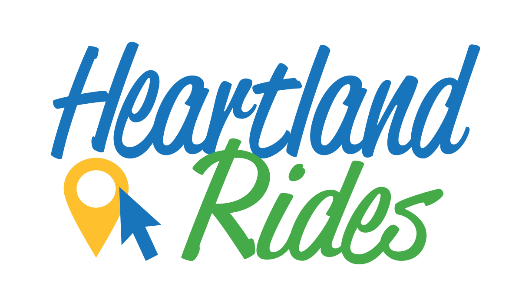 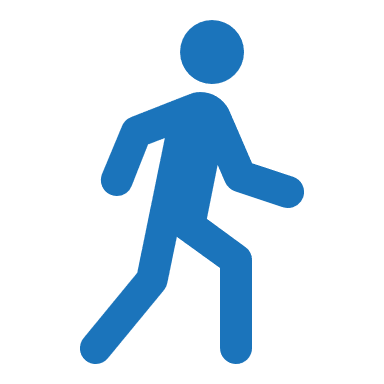 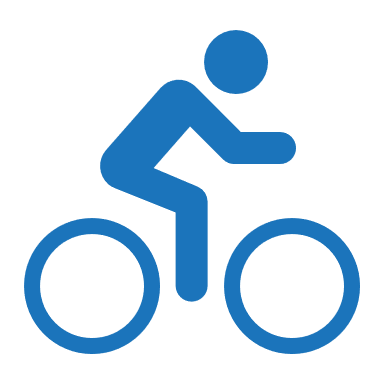 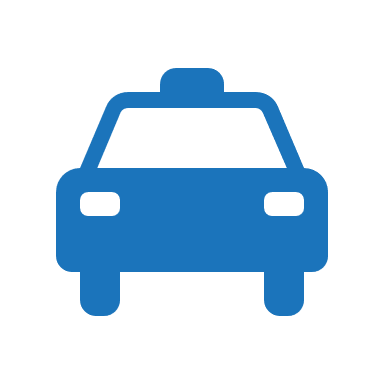 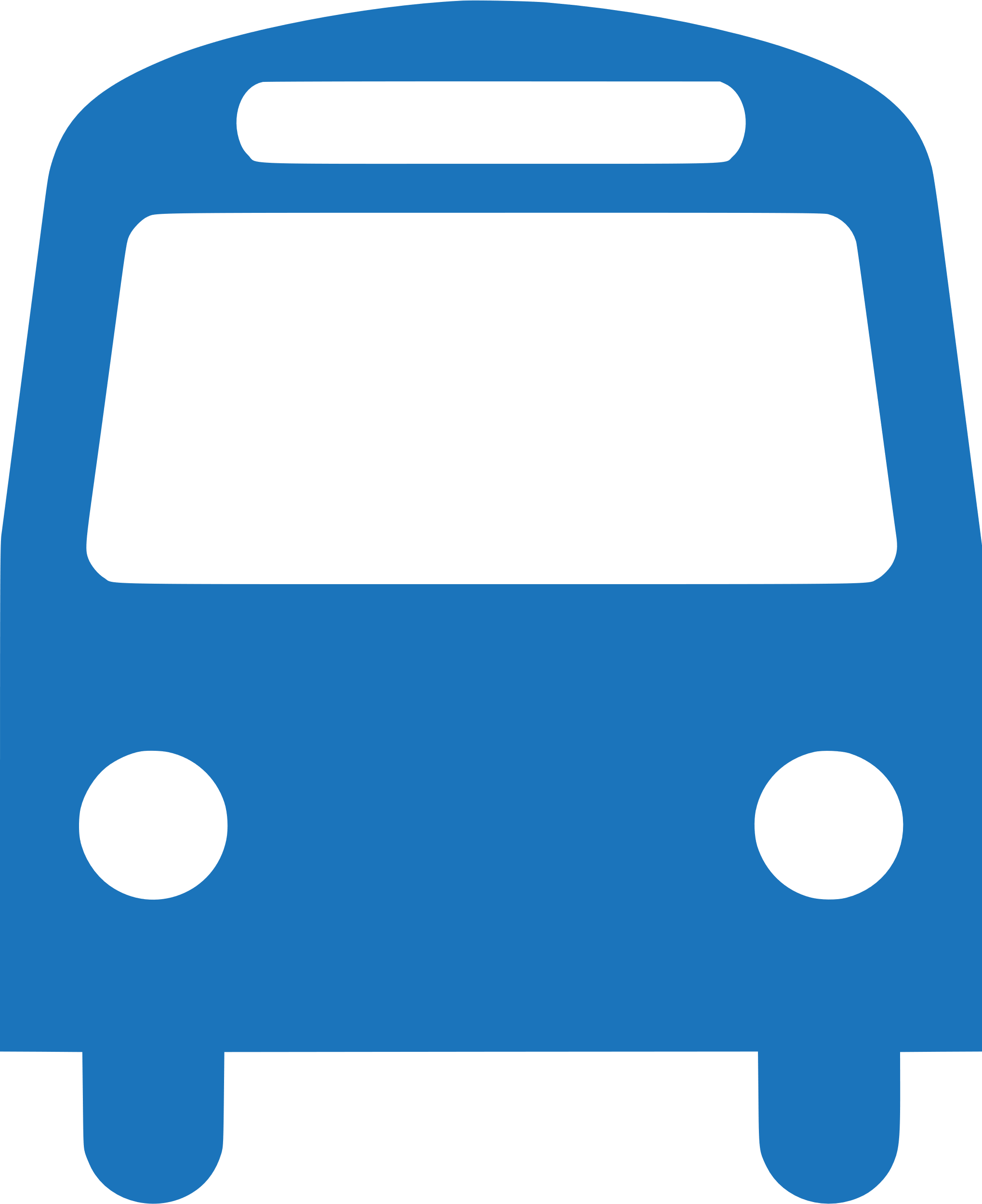 Smaller details to support the title of the event to go here.